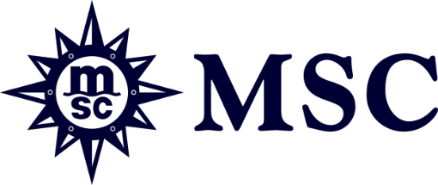 MSC CRUCEROS PRESENTA SU NUEVO BUQUE INSIGNIA, EL MSC EURIBIA, EN COPENHAGUE - DINAMARCABuenos Aires, Argentina, 22 de febrero de 2023 - MSC Cruceros anunció que la ceremonia de bautizo del nuevo buque insignia de MSC Cruceros, el MSC Euribia, tendrá lugar en Copenhague el próximo 8 de junio. El nuevo buque insignia se convertirá en la segunda nave de MSC Cruceros propulsado por GNL, uno de los combustibles marinos más limpios del mundo disponible a gran escala, y también contará con otros sistemas medioambientales de última generación, incluyendo el "Estándar Báltico" para el tratamiento avanzado de aguas residuales a bordo, la gestión de residuos y la eficiencia energética. El MSC Euribia simboliza el compromiso de la naviera con la protección de los océanos, razón por la cual se eligió el puerto de Copenhague como lugar de botadura, ya que no sólo cuenta con un amplio patrimonio marítimo, sino que Dinamarca es un país con un profundo respeto por el mar y comprometido con la sustentabilidad. Este nuevo y esperado buque contará con un llamativo mural pintado en su exterior que representa el compromiso de MSC Cruceros de proteger y preservar el medio ambiente marino.  Diseñada por el artista gráfico alemán Alex Flaemig, la obra de arte pretende transmitir la importancia de proteger este delicado y complejo ecosistema. El nombre del MSC Euribia procede de la antigua diosa Euribia, que dominaba los vientos, el clima y las constelaciones para dominar los mares, lo que refuerza la visión del buque en dominar el despliegue de tecnologías sustentables de última generación para proteger y preservar el valioso ecosistema marino. Comenzando su temporada inaugural en el norte de Europa a partir del 10 de junio, el MSC Euribia ofrecerá salidas de 7 noches desde Kiel (Alemania) y Copenhague (Dinamarca) a los impresionantes Fiordos Noruegos, incluyendo Geiranger, Ålesund y Flaam.Barbara Scheel Agersnap, Consejera Delegada del Puerto de Copenhague Malmö, comentó: "Estamos deseando dar la bienvenida al MSC Euribia en Copenhague. MSC es un socio cercano y un cliente importante para nosotros, y nos entusiasma ser testigos de los esfuerzos que realizan para crear una flota moderna con tecnologías de vanguardia para minimizar la huella del turismo y el transporte; desde la gestión de residuos y la eficiencia energética hasta la reducción de emisiones y la gestión del ruido radiado bajo el agua para ayudar a proteger la vida marina. Estos esfuerzos van de la mano de nuestra ambición de convertirnos en uno de los puertos más sustentables del mundo. La llegada del MSC Euribia nos inspira a seguir trabajando duro y con dedicación para asegurar una transición ecológica."El ecológicamente avanzado MSC EuribiaComo buque propulsado por GNL, el MSC Euribia supone otro paso adelante para MSC Cruceros en la reducción sustancial de las emisiones de gases de efecto invernadero. El GNL desempeña un papel clave en el camino hacia la mitigación del cambio climático y reducirá las emisiones de CO2 hasta en un 25% en el MSC Euribia en comparación con los combustibles estándar, al tiempo que eliminará prácticamente otras emisiones a la atmósfera.A medida que se disponga de biocombustibles y combustibles sintéticos, las emisiones del MSC Euribia se reducirán aún más. El GNL es clave para el desarrollo de soluciones con bajas emisiones de carbono para el transporte marítimo, ya que las tecnologías emergentes, como las pilas de combustible, pueden funcionar con GNL hasta que el bioGNL o el hidrógeno verde de emisiones cero estén disponibles a gran escala. MSC Cruceros participa activamente en varios proyectos para desarrollar y hacer viables estas tecnologías en colaboración con los organismos reguladores, el mundo académico, los astilleros y la industria.Una experiencia a bordo completa y variadaA bordo, los huéspedes pueden disfrutar de experiencias únicas gracias a la gran variedad de servicios y entretenimiento del buque. Algunos de los aspectos más destacados son:A bordo, los huéspedes tendrán la oportunidad de explorar a su antojo el corazón del crucero, el icónico paseo marítimo de estilo mediterráneo con su impresionante cúpula LED, una amplia gama de tiendas, deliciosos restaurantes especializados y opciones de entretenimiento por descubrir.Los huéspedes pueden elegir entre 10 elegantes restaurantes, así como entre los 21 bares y salones para satisfacer las preferencias de todo el mundo.El teatro del crucero, con capacidad para 954 personas, ofrece espectáculos en directo de primera categoría todas las noches. impresionantes piscinas, así como su propio AquaPark de temática coralina, uno de los parques acuáticos más grandes y elaborados del mar. El Centro de la Fundación MSC a bordo de la flota permitirá a los niños participar en juegos educativos para aprender más sobre la importancia del medio ambiente, así como la opción para los adultos de aprender más sobre los programas y causas de la Fundación MSC.Copenhague, la ciudad de la moda  Copenhague es realmente la joya de Escandinavia y un destino de visita obligada con un sinfín de experiencias imperdibles. La galardonada capital es rica en cultura, combina a la perfección la historia con el modernismo es famosa por su impresionante arquitectura escandinava, cuenta con una escena gastronómica de clase mundial, todo esto respaldado por un compromiso con la sustentabilidad. Para más información sobre el MSC Euribia, haga clic aquí. (Añadir enlace local).Acerca del puerto de Copenhague-Malmö Copenhagen Malmö Port (CMP) es el mayor puerto de cruceros del norte de Europa. Es responsable de las operaciones de cruceros en Copenhague (Dinamarca), Visby y Malmö (Suecia) y recibe más de 400 escalas de cruceros al año. Copenhague es el principal puerto de la región, con aeropuertos internacionales bien conectados, sólidas infraestructuras y una eficiente operativa portuaria dedicada a ofrecer un servicio de primera clase a nuestros clientes y sus huéspedes. CMP aspira a ser neutro para el clima en 2025. En 2014 se realizaron inversiones específicas en las terminales de cruceros de Copenhague, con la instalación subterránea de tuberías de aguas residuales, y en los próximos años se instalará energía eléctrica en tierra, también para los cruceros más grandes.Acerca de MSC CrucerosMSC Cruceros es la tercera marca de cruceros más grande del mundo, así como la líder en Europa, Sudamérica, Oriente Medio y el sur de África, con más cuota de mercado además de capacidad desplegada que cualquier otro operador. También es la marca de cruceros de más rápido crecimiento a nivel mundial, con una fuerte presencia en los mercados del Caribe, Norteamérica y Extremo Oriente. Con sede en Ginebra, Suiza, MSC Cruceros es una de las dos marcas que forman parte de la División de Cruceros del Grupo MSC, el conglomerado naviero y logístico privado suizo líder en el sector, con más de 300 años de tradición marítima. MSC Cruceros -la marca contemporánea- cuenta con una moderna flota de 21 buques combinada con una importante cartera de inversiones futuras en nuevos buques. Se prevé que la flota crezca hasta los 23 cruceros en 2025, con opciones para seis pedidos más hasta 2030.MSC Cruceros ofrece a sus huéspedes una experiencia de crucero enriquecedora, envolvente y segura inspirada en la herencia europea de la compañía, donde pueden disfrutar de cenas internacionales, entretenimiento de clase mundial, programas familiares galardonados y la última tecnología de fácil uso a bordo. Para obtener más información sobre los itinerarios de MSC Cruceros y la experiencia a bordo de sus cruceros, consulte aquí.MSC Cruceros lleva mucho tiempo comprometida con el cuidado del medio ambiente, con el objetivo a largo plazo de lograr cero emisiones netas en sus operaciones para 2050. La compañía es también un importante inversor en tecnologías marinas medioambientales de última generación, con el objetivo de apoyar su desarrollo acelerado y su disponibilidad en toda la industria. Para obtener más información sobre el compromiso medioambiental de la empresa, consulte aquí.  Por último, para saber más sobre la Fundación MSC, el vehículo propio del Grupo MSC para liderar, enfocar y avanzar en sus compromisos de conservación, humanitarios y culturales, consulte aquí.###